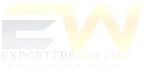 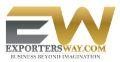 NOTE:- Products Name & Products Images mages quality –High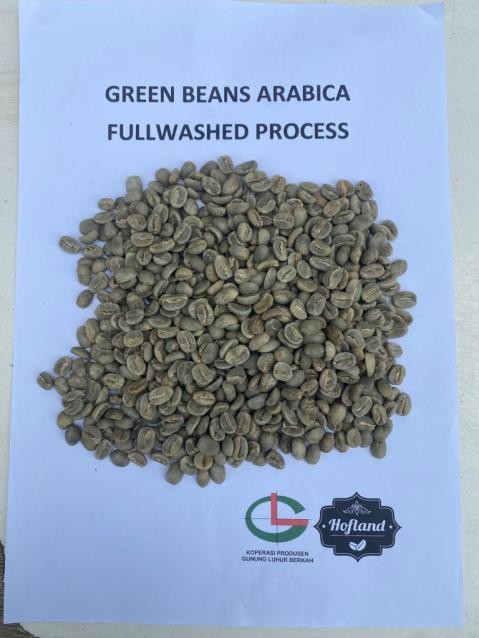 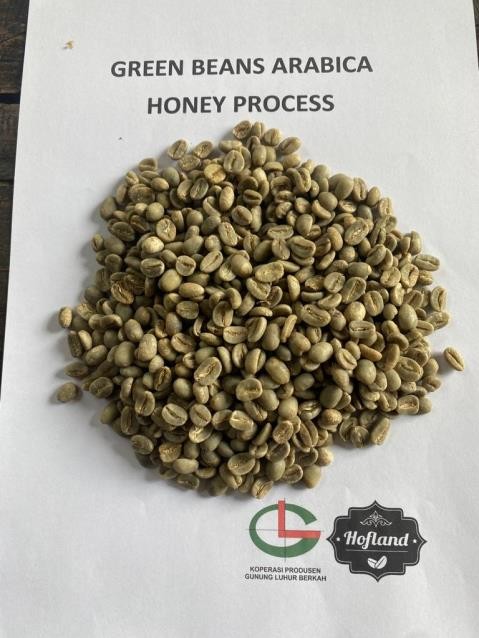 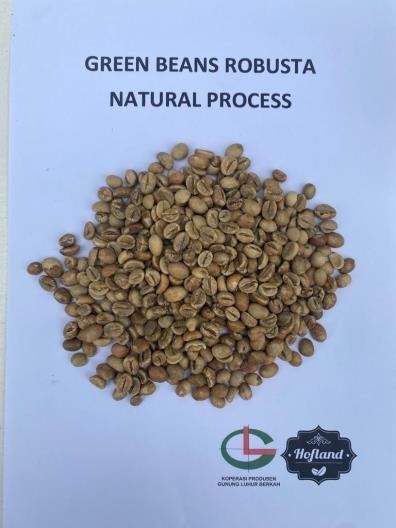 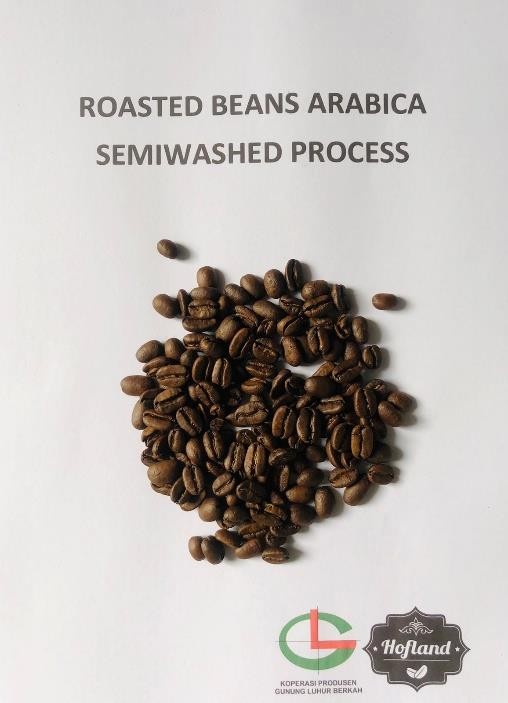 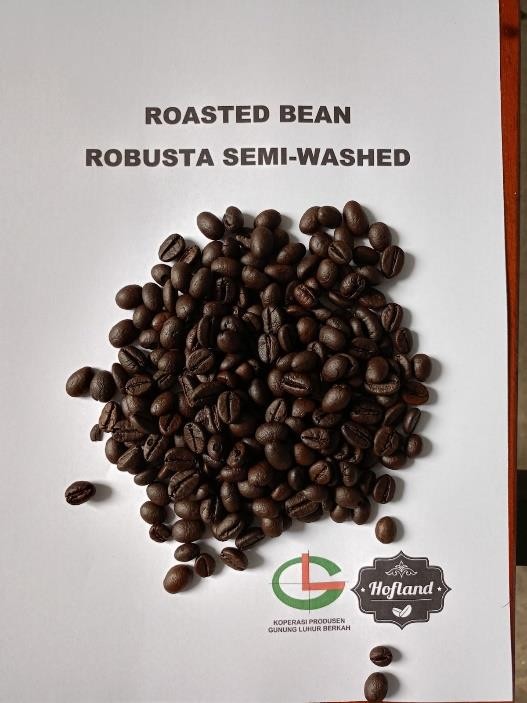 UPDATE COMPANY PRODUCER KOPERASI GUNUNG LUHUR . WEST JAVA. INDONESIADetails for Contact Us Page of your Catalog (from where buyer can send enquiries). Along with this you can also send Contact details for Branch Office and Manufacturing Unit.UPDATE COMPANY PRODUCER KOPERASI GUNUNG LUHUR . WEST JAVA. INDONESIADetails for Contact Us Page of your Catalog (from where buyer can send enquiries). Along with this you can also send Contact details for Branch Office and Manufacturing Unit.*Company NameTo be displayed as It is on Website ( Write with correct spacing,character style and Spelling)KOPERASI PRODUSEN GUNUNG LUHUR BERKAH (PRODUCER COMPANY)*Contact Person Idit tomi (+62)85871761933*Designation of Contact Person(+62)85871761933*Street AddressKP. BABAKANJATI RT001/006, CISALAK VILLAGE*CitySUBANG*StateWEST JAVA*CountryINDONESIA*Postal Code41283*LandLine / Phone(s)(+62)85871761933*Emailtomigunungluhurberkahcompany@gmail.com*Mobile Phone(+62)85871761933About Presentation (To choose the template please visit)About Presentation (To choose the template please visit)*Logo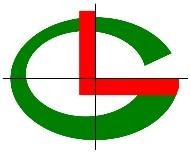 *Reference Linkhttp://gunung.webcrowdsolutions.comRemarks (If any)* Nature of Business with Products/Services Names * Nature of Business with Products/Services Names We ManufactureGREENBEAN COFFEE ARABICA AND ROBUSTA, ROASTED BEAN COFFEE ARABICA AND ROBUSTAWe ExportGREENBEAN COFFEE ARABICA AND ROBUSTA,ROASTED BEAN COFFEE ARABICA AND ROBUSTAWe ImportWe SupplyGREENBEAN COFFEE ARABICA & ROBUSTA ROASTED BEAN COFFEE ARABICA & ROBUSTAWe provide services forFORWARDER SERVICE EXPORT & IMPORTWebsite InformationWebsite InformationUSP of your Products/ Service (Any feature on what you claim that your products are best.)KeywordsAbout OfficeAbout Office*Establishment YearIn 6 September 2016*Name of Owner/CEOMIFTAHUDIN SHAF,SHExperienceExported Greenbean Coffee to various countries including the United States, Saudi Arabia, Korea,Egypt, Lebanon, and other countries.Qualification or SpecializationGreenbean Coffee Arabica & RobustaNumber of Employees40 WORKERTurnoverRp. 17.000.000.000 / $1.133.333 USD annually.Quality CertificationYES, We have Certification of Halal, fda and organicAchievement and AwardsWe have participated in several coffee exhibitions in several countries such as Dubai, and America.*About US (A brief introduction of your company)Koperasi Produsen Gunung Luhur Berkah is a cooperative-based business entity with business activities engaged in the production of agriculturaland plantation commodities. for coffee commodities we have a total coffee land area of 1200 Hectares.*About Factory or Manufacturing Unit (only for manufacturers)*About Factory or Manufacturing Unit (only for manufacturers)AreaMachineryWe have machine to support our coffee processing including : Sorter Machine, Sifting Machine, Suton Machine, HullerMachine, Roasting Machine.Production CapacityGreenbean Coffee Arabica = 400 Ton AnnuallyGreenbean Coffee Robusta = 1000 Ton AnnuallyRaw Material UsedGreenbean Coffee Robusta & Arabica, Raw Of Coffee (Cherry)Customized Production FacilityTesting FacilitiesR&D FacilitiesHow many Factories you have?We Have One Factories For Coffee, And 4(Four) The RiceWarehouseUSP of your workingAbout OperationsAbout Operations*Countries you deal inEgypt, Saudi Arabika, Lebanon, United States.*Industries where you want to sell your products/ServicesIndustry And Retail MarketClientele (Mention names of your clients)Egypt (A To Z Company & Alpostan Company), Saudi Arabia (Alshahl Alakhdar), Lebanon (Arc Build)Packaging MaterialSack Jute @60kgCustomized Packaging FacilityCAD (Computer-Aided Design)/CAM (Computer-Aided Manufacturing) FacilityAny Other Informationnot only the production of greenbean coffee, our company also produces roasted coffee processing and ground coffee.We already have a brand withthe name Hofland Coffee.*Minimum order Quantity200 KG FOR GREENBEAN AND ROASTED BEAN COFFEE ARABICA & ROBUSTA*Price of your productsGREENBEAN :ARABICA1. ARABICA NATURAL = 10 USD/KGARABICA FULLWASHED = 9 USD/KGARABICA SEMIWASHED = 8,5USD/KGARABICA HONEY = 8,5USD/KG ROBUSTAROBUSTA GRADE 1 =  5,5 USD/KGROBUSTA GRADE 2 = 4, 7USD/KGROBUSTA GRADE 3 = 4,4 USD/KG ROASTED BEAN:ARABICA = 15,1 USD/KGROBUSTA = 10,5USD /KG*Customization on products if required by your clients .Yes/NoYES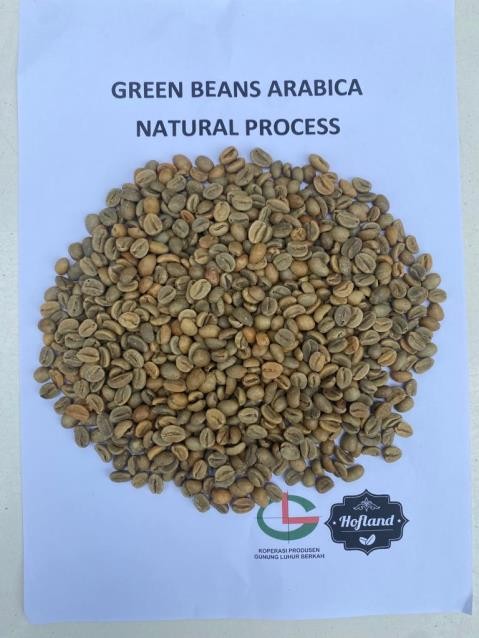 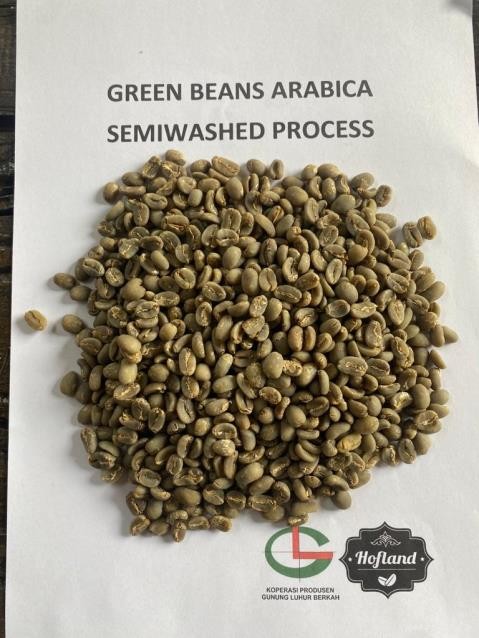 